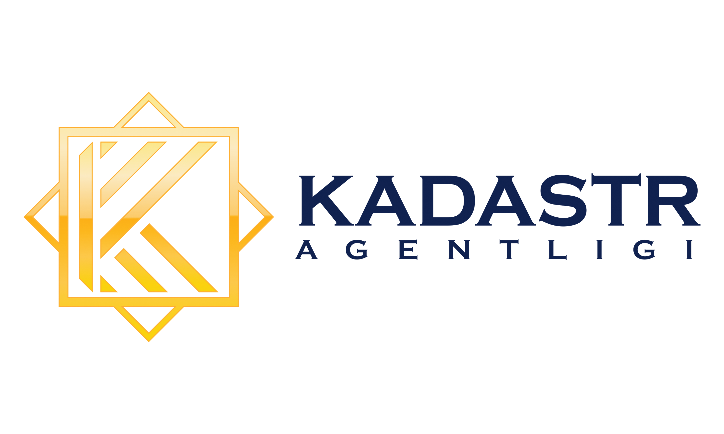 Kadastr agentligi tizimida 2023-yilning o'tgan 6 oyi davomida amalga oshirilgan ishlar to'g'risida.Kadastr agentligi tashkil etilgan paytdan boshlab yer, kadastr va geodeziya sohasida mutlaqo yangi formatda ish olib bormoqda. Asosiy e’tibor sohani raqamlashtirish, barcha yerlar, bino-inshootlarni to‘liq hisobga olishga qaratilgan. Jumladan:I. Yer va bino inshootlarni hisobga olish bo‘yichaJoriy yilning 1-iyul holatiga kadastr bazasida hisobga olingan ko‘chmas mulk obyektlari soni 8 263,6 mingtani tashkil etadi. Shundan, yakka tartibdagi turar joylar 6 223,4 mingta, ko‘p qavatli uylardagi kvartiralar 1 458,7 mingta, noturar obyektlar 581,4 mingta.Joriy yilning o‘tgan 6 oyi davomida avval hisobga olinmagan 85,2 mingta yangi obyekt va 14,7 mingta mavjud obyektlarda qo‘shimcha qurilmalar aniqlanib, kadastr bazasida hisobga olinishi ta’minlandi.Shuningdek, UZKAD tizimi orqali respublikaning umumiy 44,9 mln gektar yer maydonidan 43 mln gektari yoki 96 foizining elektron xaritasi yaratilib, 39,4 mln gektari davlat ro‘yxatidan o‘tkazildi.Jumladan, 2023-yilning I yarim yilligida 1,8 mln gektar yer maydonlarining elektron xaritasi yaratilib, 0,8 mln gektari davlat ro‘yxatidan o‘tkazildi.II. Yer, kadastr va geodeziya nazorati bo‘yicha Amalga oshirilgan yer va kadastr nazorati natijasida 6 213 ta holatda 2 391 gektar yerni o‘zboshimchalik bilan egallab olish holatlari aniqlandi, shundan:2 546 ta (671 gektar, 41 foiz) qonunbuzarlik holatlari berilgan yozma ko‘rsatmalar natijasida ixtiyoriy bartaraf etildi;1 810 ta (922,3 gektar) holatda o‘zboshimchalik bilan egallangan yerlarni qaytarish va ularda qurilgan imoratlarni buzdirish bo‘yicha sudlarga da’vo arizalari kiritildi;jinoyat alomatlari aniqlangan 334 ta holatda (57,2 gektar) to‘plangan materiallar prokuratura organlariga kiritildi.Respublika bo‘yicha yer uchastkalaridan maqsadsiz foydalanish bilan bog‘liq 484 ta (3 380 gektar) holatlar aniqlanib, ushbu yerlarga bo‘lgan huquqlarni bekor qilish yuzasidan hokimliklarga 455 ta (3 369 gektar) taqdimnomalar hamda sudlarga 29 ta (11,0 gektar) da’vo arizalari kiritildi.Joriy yilning o‘tgan 6 oyi davomida amalga oshirilgan yer va kadastrga oid 17 431 holatda huquqbuzarliklar aniqlangan.Kadastr organlarining ko‘rsatmasiga asosan, huquqbuzarlikni birinchi marta sodir etgan, o‘zboshimchalik bilan egallangan yer uchastkasini qaytarilishini ta’minlagan va uning oqibatlarini bartaraf etgan 1 769 nafar shaxs 13,8 mlrd so‘m ma’muriy jarimadan ozod etildi.III. Geodeziya va kartografiya yo‘nalishidaO‘zbekiston Respublikasining “Geodeziya va kartografiya faoliyati to‘g‘risida”gi hamda “Geografik obyektlarning nomlari to‘g‘risida”gi Qonunlariga muvofiq, 2023-yilda rejalashtirilgan ishlardan joriy yilning I yarim yilligida quyidagi ishlar amalga oshirildi:- 42 937 kv.km. (47,5%) maydonda aerosuratga olish ishlari bajarildi;- 46 900 kv.km. (66,5%) maydonda ortofotoplanlar yaratildi;- 29 000 kv.km. (58,2%) maydonda deshifrovka ishlari bajarildi;- 27 700 kv.km. (46,1%) maydonda topografik xaritalar yangilandi;- 36 800 kv.km. (59,5%) maydonda ochiq turdagi xaritalar yaratildi;- 28 300 kv.km. (100%) maydonda topografik xaritalar nashrga tayyorlandi;- 55 800 kv.km. (100%) maydonda topografik xaritalar nashr qilindi.Shuningdek, Qoraqalpog‘iston Respublikasi, viloyatlar va Toshkent shahrining Etnokonfessional atlasini hamda Jizzax, Surxondaryo va Sirdaryo viloyatlarining Interaktiv raqamli xaritalarini yaratish ishlari to‘liq yakuniga yetkazildi.Kadastr agentligiga hududiy komissiyalar tomonidan 26 431 ta geografik obyektlarga nom berish bo‘yicha takliflar berildi.Shundan, 17 561 ta Qonun hujjatlariga muvofiq hamda 8 870 tasi Qonun hujjatlariga nomuvofiq deb topilib, tegishli xulosalar hududiy komissiyalarga taqdim etildi.Geografik obyektlar nomlarining davlat reyestriga 10 331 ta geografik obyektlar nomlari kiritildi.Bugungi kunda, Geografik obyektlar nomlarining davlat reyestrida jami 169 802 ta nom mavjud.IV. Tadbirkorlik faoliyatini amalga oshirish uchun yer uchastkalarini auksion savdolariga chiqarish bo‘yichaTadbirkorlik va shaharsozlik faoliyatini amalga oshirish uchun kadastr idoralari va qurilish bo‘limlari tomonidan 20 045 ta 1 992,8 gektar yer uchastkalari “Yerelektron” tizimiga kiritildi.Shundan vakolatli idoralar tomonidan:3 846 ta 368,2 gektar yer uchastkalari rad etildi;4 410 ta 563,7 gektar (mulk huquqi asosida 121 ta, ijara huquqi asosida 4 289 ta) yer uchastkasiga ijobiy xulosa berilib, auksionga chiqarildi.V. Davlat kadastrlarini yuritish va fazoviy ma’lumotlar sohasini takomillashtirish bo‘yicha:Davlat kadastrlari yagona tizimi (DKYaT)da jami 14,6 mln donali, 505,5 ming km chiziqli va 41,6 mln gektar geoaxborot ma’lumotlari shakllantirilgan.VI. Xususiy kadastr muhandislari faoliyatini yo‘lga qo‘yish bo‘yichaKadastr muhandisi malaka shahodatnomasini olish uchun 1 183 nafar (2023 yilda 648 nafar) talabgordan murojaatlar kelib tushgan.Shundan, belgilangan talablarga javob bergan 107 nafar talabgorlarga malaka shahodatnomasi berilgan.882 tasining ma’lumoti va mehnat staji to‘g‘ri kelmagan, 102 tasining imtihon ballari yetarli bo‘lmagan, 45tasi imtihonda qatnashmagan.VII. Jismoniy va yuridik shaxslarning murojaatlarini ko‘rib chiqilishiKadastr agentligiga joriy yilning o‘tgan 6 oyi davomida jismoniy va yuridik shaxslardan kelib tushgan 6 748 ta murojaatlardan 6 250 tasi ko‘rib chiqilgan.Shundan 4 047 tasi (64,8 %) qanoatlantirilgan, 2 092 tasiga (33,5 %) tushuntirish berilgan va 111 tasiga (1,8 %) rad javobi berilgan.O‘tgan davr mobaynida murojaatlarni ko‘rib chiqishda xato va kamchiliklarga yo‘l qo‘yganligi uchun 2 nafar xodim lavozimidan ozod etildi, 94 nafar xodimga nisbatan intizomiy jazo choralari qo‘llanildi.VIII. Aholiga kadastr xizmatlarini ko‘rsatish yo‘nalishidaKadastr idoralari tomonidan joriy yilning shu kunga qadar ko‘rsatilgan xizmatlar  928,1 mingtani tashkil etib o‘tgan yilning mos davriga nisbatan 115% oshgan. Jami ko‘rsatilgan xizmatlarga nisbatan Ko‘chmas mulk obyektlariga bo‘lgan huquqlarni davlat ro‘yxatidan o‘tkazishga ariza yuborish 329,6 mingta yoki 42%, Kadastr pasportini shakllantirish 268,9 mingta yoki 29%, ko‘chmas mulk obyektlariga manzillar berish, ularni o‘zgartirish va mavjudligini bekor qilish xizmati 146,6 mingta yoki 15% tashkil etmoqda. VIII. O‘zbekiston Respublikasi Prezidentining 2022-yil 10-sentabrdagi PQ-373-sonli qarorining ijrosi yuzasidanJoriy yilning 1-iyul holatiga hokimliklar qaroriga asosan 198 500 gektar (102,8 %) yerlar zaxiraga qaytarilgan.Kadastr idoralari tomonidan 1 417,9 ming gektar (355 671 gektar suvli) zaxira yerlar davlat ro‘yxatidan o‘tkazildi.Tanlovga chiqarilgan 693 557 ta 496 144 gektar (dehqon xo‘jaligi uchun 687 787 ta 194 879 gektar) yer uchastkalaridan auksionda 659 893 ta 388 503 gektar (dehqon xo‘jaligi uchun 655 503 ta 176 988 gektar) tanlov g‘olibi aniqlangan.О деятельности, проведенной в системе Агентства по кадастру за прошедшие 6 месяцев 2023 года.С момента своего создания Агентство по кадастру в сфере земли, кадастра и геодезии работает в совершенно новом формате. Основной упор делается на цифровизацию отрасли, полный учет всех земель, зданий и сооружений. Включая:I. По учету земли, зданий и сооружений По состоянию на 1 июля текущего года количество объектов недвижимости, учтенных в кадастровой базе, составляет 8 263, 6 тысяч единиц.Из них 6 223,4 тысяч - индивидуальные жилые дома, 1 458,7 тысяч - квартиры в многоэтажных домах, 581,4 тысяч -  нежилые объекты.В 85 200 новых объектах и ​​14 700 существующих объектах выявлены и занесены в кадастровую базу данных дополнительные постройки.Также через систему UZKAD создана электронная карта на 43 млн га или 96 процентов от общей площади земель республики в 44,9 млн га, на государственный учет поставлено 39,4 млн га земель.В частности, в первом полугодии 2023 года создана электронная карта 1,8 млн га земель, осуществлена государственная регистрация 0,8 млн га земель.II. По земельному, кадастровому и геодезическому контролю По результатам земельно-кадастрового контроля в 6 213 случаях установлены факты самовольного захвата земель площадью 2 391 га, из них:2 546 (671 га, 41 %) правонарушений устранены добровольно в результате письменных указаний;По 1810 делам (922,3 га) в суды поданы иски о возврате самовольно захваченных земель и сносе построенных на них зданий;в прокуратуру переданы материалы по 334 делам (57,2 га), по которым были выявлены признаки преступления.По республике выявлены 484 (3 380 га) случаев  нецелевого использования земельных участков, для отмены прав на эти земли 455 (3 369 га) обращений направлены в хокимияты и 29 (11,0 га) исков внесены в суды.За последние 6 месяцев текущего года благодаря проведенным надзорным работам выявлены 17 431 земельно-кадастровое правонарушение.Согласно указаниям кадастровых органов 1769 лиц, совершивших правонарушение впервые, обеспечивших возврат самовольно захваченных земель и устранивших его последствия, были освобождены от административных штрафов в размере 13,8 млрд. сумов.III. В сфере геодезии и картографииИз  запланированных на 2023 год работ по реализации  Законов Республики Узбекистан «О геодезической и картографической деятельности» и «О наименованиях географических объектов» в первом полугодии текущего года  выполнены следующие работы:- на площади 42 937 kv.km. (47,5%) выполнены аэросъемочные работы;- на 46 900 kv.km. земель (66,5%) созданы ортофотопланы;- на площади 29 000 kv.km. (58,2%) выполнены работы по дешифровке;- на 27 700 kv.km. земель (46,1%) обновлены топографические карты;- на 36 800 kv.km. земель (59,5%) созданы карты открытого типа;- на 28 300 kv.km. (100%) земель топографические карты подготовлены для печати;- на 55 800 kv.km.  земель (100%) изданы топографические карты.Также завершены работы по созданию этноконфессионального атласа Республики Каракалпакстан, областей и города Ташкента, интерактивных цифровых карт Джизакской, Сурхандарьинской и Сырдарьинской областей.Территориальные комиссии внесли в Агентство по кадастру предложения о наименовании 26 431 географического объекта.Из них 17 561 признаны соответствующими Закону и 8 870 признаны не соответствующими Закону, соответствующие заключения представлены региональным комиссиям.В государственный реестр наименований географических объектов внесено 10 331 наименование географических объектов.На сегодняшний день в Государственном реестре наименований географических объектов насчитывается 169 802 наименования.IV.  О выставлении земельных участков на торги для осуществления предпринимательской деятельностиКадастровыми ведомствами и строительными управлениями для осуществления предпринимательской и градостроительной деятельности в систему «Yerelektron» включены 20 045  земельных участков на 1 992,8 га.Исходя из этого, компетентные органы:отклонили 3 846 земельных участков на 368,2 гектара;на 4 410 земельных участков на 563,7 га (121 - на праве собственности, 4 289 - на праве аренды) дали положительное заключение и выставили на торги.V. По ведению  государственных кадастров и совершенствованию сферы пространственных услуг:В единой системе государственных кадастров (ЕСГК) всего сформированы геинформационные данные: штучных - 14,6 млн, линейных – на 505,5 тыс. км  и на  41,6 млн гектаров.VI. Об организации деятельности частных кадастровых инженеровПоступили заявления от 1 183 (в 2023 году 648) претендентов на получение квалификационного аттестата кадастрового инженера.Из них 107 претендентов, соответствующих указанным требованиям, получили квалификационные аттестаты.882 не соответствовали по своему образованию и стажу работы, 102 не набрали достаточного количества экзаменационных баллов, 45 не участвовали в экзамене.VII. Рассмотрение обращений физических и юридических лиц За последние 6 месяцев текущего года из поступивших в Агентство по кадастру от физических и юридических лиц 6748 обращений, рассмотрены 6250.Из них 4047 (64,8%) удовлетворены, по  2092 (33,5%) – даны разъяснения, 111 (1,8%) - отклонены.За истекший период за ошибки и недостатки в рассмотрении обращений уволили 2 работников, к 94 работникам применены меры дисциплинарного воздействия.VIII. В сфере оказания населению кадастровых услугДо  настоящего времени кадастровыми органами населению оказаны 928 100 услуг, то есть их объем увеличился на 115% по сравнению с соответствующим периодом предыдущего года.Что касается общего объема оказанных услуг, то услуги по направлению заявления о государственной регистрации прав на объекты недвижимости составили 329,6 тыс. или 42%, услуги по составлению кадастрового паспорта - 268,9 тыс. или 29%, услуги по присвоению адресов на объекты недвижимости, их изменению и прекращению их существования - 146,6 тыс. или 15%.VIII. По исполнению Постановления Президента Республики Узбекистан от 10 сентября 2022 года №ПП-373По состоянию на 1 июля текущего года на основании решения хокимов в резерв возвращены 198 500  га (102,8%) земель.Кадастровыми органами 1 417,9 тыс. га (355 671 га - водных) земель запаса поставлены на государственную регистрацию.Из выставленных на тендер 693 557 земельных участков в 496 144 га (для дехканских хозяйств - 687 787 земельных участка в 194 879 га) на аукционе установлены победители тендера на 659 893 земельных участка в  388 503 га (для дехканских хозяйств - 655 503 участка в 176 988 га).